	Procedure SEMS 06.08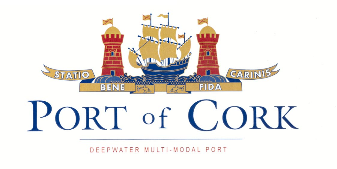 	First issue: 14.10.04	Revision: 1   date: 07.12.05   NOTICE TO MARINERSNO. 5 OF 2019Disposal of Expired PyrotechnicsThis notice should be read in conjunction with:DTTAS / MSO Marine notice 13 of 2000 Mariners are advised that when disposing of any time expired pyrotechnics, these must be disposed of in an approved fashion.Expired Pyrotechnics may not be disposed of using normal Port Reception facilities as they are deemed hazardous. DTTAS Marine Notice 13 of 2000 details correct reception facilities which can be accessed directly or via the ship’s agent for the disposal of time expired pyroctechnics.In Cork two such reception facilities are available near:CH Marine at Unit 4, Frankfield Industrial Estate, Frankfield Road, Cork +353 (0) 21-4315700 cork@chmarine.com https://www.chmarine.com/ Union Chandlery, 23 Doughcloyne Industrial Estate, Sarsfield Rd, Cork, T12 DR97 +353 (0) 21 4554334 online@unionchandlery.com  https://www.unionchandlery.ie     Pyrotechnics: may include rocket flares, parachute flares line throwing rockets, day signals, handheld flares, MOB Floats etc. BY ORDER,CAPTAIN P. O’REGAN,HARBOUR MASTER.Port of Cork Company Custom House StreetCork